Управление образования администрации Чайковского городского округаМуниципальное автономное общеобразовательное учреждение«Средняя общеобразовательная школа № 4»ПЛАНметодической работы МАОУ СОШ № 4 на 2023-2024 учебный годПермский крайг. Чайковский 2023г План методической работы МАОУ СОШ № 4 на 2023-2024 учебный годМетодическая тема: «Управление профессионально-личностным ростом педагога как одно из основных условий обеспечения качества образования в условиях реализации обновленных ФГОС»Цель: создание условий для непрерывного совершенствования профессиональных компетенций педагогов, как основ реализации обновленных Федеральных государственных образовательных стандартов.Задачи: - Совершенствовать условия для реализации обновленных ФГОС. - Совершенствовать методический уровень педагогов в овладении новыми педагогическими технологиями.- Активизировать работу по выявлению и обобщению, распространению передового педагогического опыта творчески работающих педагогов школы. - Обеспечивать методическое сопровождение педагогов, испытывающих профессиональные дефициты. - Развивать и совершенствовать систему работы с детьми. Формы методической работы:1. Тематические педсоветы.2. Методический совет.3. Семинары.4. Педагогический мониторинг.5. Профессиональные образовательные сообщества учителей.6. Наставничество.7. Консультации.8. Конкурсы профессионального мастерства.9. Предметные недели.10. Фестиваль педагогических идей.11. Открытые уроки.12. Обобщение опыта работы.13. Организация и контроль курсовой системы повышения квалификации.Приоритетные направления методической работы:1. Обеспечение управления методической работой школы.2. Повышение уровня профессионального мастерства и профессиональной компетенции педагогов.3. Обеспечение инновационной педагогической деятельности.4. Наставничество педагогов.5. Введение обновленных федеральных государственных образовательных стандартов.6. Диагностическая и контрольно-коррекционная деятельность.Циклограмма педагогических советовРеализация методической работы1. Обеспечение управления методической работой школы.Цель: обеспечить непрерывную связь системы методической работы с образовательным процессом школы.2. Повышение уровня профессионального мастерства и профессиональной компетенции педагоговЦель: создание мотивации к повышению уровня педагогического мастерства педагогов.3. Обеспечение инновационной педагогической деятельности.Цель: освоение и внедрение новых педагогических технологий, методов, форм.4. Информационно-методическое обеспечение профессиональной деятельности педагогов.Цель: внедрение информационных технологий в учебно-воспитательный процесс, расширение информационного пространства.5. Введение обновленных федеральных государственных образовательных стандартов.Цель: профессиональное развитие и повышение квалификации педагогических работников.6. Диагностическая и контрольно-коррекционная деятельность.Цель: РАССМОТРЕН: Методическим советом Протокол № 10 от 07.05.2023 РАССМОТРЕН: Педагогическим советом МАОУ СОШ № 4Протокол № 1 от 31.08.2023 УТВЕРЖДЕН: 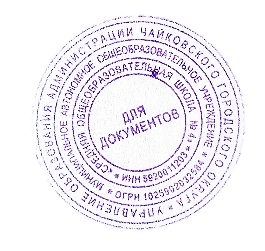 приказом директораМАОУ СОШ № 4, О.М. Зориной № 443 от 31.08.2023 № Дата проведенияТема педагогического советаОтветственный1Август1.«От компетенций педагога к реализации ФОП или цель и задачи на 2023-2024 уч.год».Краюхина Л.В.2Октябрь 2.Организация работы с одаренными детьми Леухина Н.Л.3Ноябрь3.«Качество образования и система его оценки в школе» Леухина Н.Л.4Декабрь 4.«Переход на обновленные ФГОС» Краюхина Л.В.5Январь 5.«Обучение и воспитание успехом» Ошеева Т.И.6Февраль 6.«Профилактика правонарушений несовершеннолетних»Ошеева Т.И7Апрель 7.«Результаты учебного года» Краюхина Л.В.8Май 8.Педсовет по допуску к ГИА в 9 – х классах. Леухина Н.Л.9Май 9.Педсовет по переводу обучающихся 1-8 классов в следующий класс. Отв. Леухина Н.Л.1. Организационно-педагогическая деятельностьЦель: определение единых представлений о перспективах работы, определение направлений деятельности1. Организационно-педагогическая деятельностьЦель: определение единых представлений о перспективах работы, определение направлений деятельности1. Организационно-педагогическая деятельностьЦель: определение единых представлений о перспективах работы, определение направлений деятельности1. Организационно-педагогическая деятельностьЦель: определение единых представлений о перспективах работы, определение направлений деятельности1. Организационно-педагогическая деятельностьЦель: определение единых представлений о перспективах работы, определение направлений деятельности1. Организационно-педагогическая деятельностьЦель: определение единых представлений о перспективах работы, определение направлений деятельности№ п/пПланируемое мероприятиеСрокОтветственный Результат1.1Утверждение планов работы школы.АвгустАдминистрация школыУтверждены планы работы всех структурных частей школы1.2.Составление плана методической работы школы на уч.год.АвгустКраюхина Л.В.Утвержден план методической работышколы1.3Утверждение состава методического совета.СентябрьКраюхина Л.В.Приказ1.4Комплектование ШМО.Сентябрь Краюхина Л.В.Приказ1.5Создание базы данных о количественном и качественном составе педагогов школы, перспективный план аттестации.СентябрьКраюхина Л.В.,Вилисова Г.Л.Учёт педагогических кадров, перспективный план аттестации и КПК2. Работа методического совета школыЦель: проектирование развития образовательного процесса, организация продуктивной педагогической деятельности2. Работа методического совета школыЦель: проектирование развития образовательного процесса, организация продуктивной педагогической деятельности2. Работа методического совета школыЦель: проектирование развития образовательного процесса, организация продуктивной педагогической деятельности2. Работа методического совета школыЦель: проектирование развития образовательного процесса, организация продуктивной педагогической деятельности2. Работа методического совета школыЦель: проектирование развития образовательного процесса, организация продуктивной педагогической деятельности2. Работа методического совета школыЦель: проектирование развития образовательного процесса, организация продуктивной педагогической деятельности№ п/пПланируемое мероприятиеСрокОтветственный Результат2.1Тема: «План работы на учебный год»Повестка:Утверждение планов ШМО. Согласование плана адаптации обучающихся 5х классов. Согласование рабочих программ по предметам на учебный год.Утверждение состава проектных, рабочих групп на учебный год.Согласование локальных актов. Август Краюхина Л.В.Определение основныхнаправлений и задачработы педагогического коллектива на учебный год,согласованиепланов работы ШМО. 2.2.Тема: «Повышение уровня педагогических компетенций педагогов МАОУ СОШ № 4»Повестка:ИОМ педагога.2)  «Наставничество как механизм по оказанию адресной помощи педагогам с разными потребностями»Сентябрь  Краюхина Л.В.Согласование Плана аттестации педагогов, согласование документации по наставничеству 2.3.Тема: Практико-ориентированный семинар «Контроль, оценка и учет новыхобразовательных результатовобучающихся в соответствии с ФГОС» Отв. Краюхин Л.В. Октябрь Леухина Н.Л.2.4.Тема: «Использование педагогических технологий, обеспечивающих повышение учебной мотивации обучающихся»Повестка:1) Использование технологии формирующего оценивания. Единые требования оценки2)Институциональный  смотре-конкурсе методических материалов» Отв. Краюхин Л.В. НоябрьКорепанова А.О.РекомендацииК использованию технологий2.5.Тема: «Мониторинг результатов по ФГОС»Анализ ВПР.Мониторинг метапредметных результатов обучающихся. Анализ мониторинга адаптационного периода обучающихся. Декабрь Краюхина Л.В.Выявление проблемныхвопросов2.6.Тема: «Слагаемые работы учителя по повышению качества знаний обучающихся, как условие успешности ученика»Январь Леухина Н.Л.Аналитические и диагностические материалы к педсовету.2.7.Тема: Участие педагогов школы в конкурсах педагогического мастерства.Повестка: итоги обобщения опыта работы учителей, специалистов; Участие педагогов школы в Конкурсе методических материалов, Участие педагогов школы в Муниципальной методической конференции»;Рассмотрение экзаменационных материалов для проведения промежуточной аттестации.февральКраюхина Л.В.Выступление педагогов школы на ММКМатериалы выступлений педагогов пополнили методическую копилку школы и муниципальный банк методических материалов2.8.Тема:«Согласование учебного плана на следующий учебный год»Повестка:1) Отчет о реализации плана методической работы школы за год. 2) согласование рабочих программ предметов для 2-4, 6-7 классов согласно ФГОС.3) Обсуждение проекта плана методической работы школы на 2023-2024 учебный год.Апрель Краюхина Л.В.Подведение итогов. Рекомендациик перспективному плану работыметодического советана учебныйгод.3. Работа с руководителями ШМОЦель: обеспечение продуктивной деятельности участников педагогического процесса по реализации методической темы школы3. Работа с руководителями ШМОЦель: обеспечение продуктивной деятельности участников педагогического процесса по реализации методической темы школы3. Работа с руководителями ШМОЦель: обеспечение продуктивной деятельности участников педагогического процесса по реализации методической темы школы3. Работа с руководителями ШМОЦель: обеспечение продуктивной деятельности участников педагогического процесса по реализации методической темы школы3. Работа с руководителями ШМОЦель: обеспечение продуктивной деятельности участников педагогического процесса по реализации методической темы школы3. Работа с руководителями ШМОЦель: обеспечение продуктивной деятельности участников педагогического процесса по реализации методической темы школы3.1Консультации для руководителей ШМО по планированию работы нагод.Август - Сентябрь Краюхина Л.В.Помощь руководителямШМО в написании плана работы3.2Составление планов работы ШМО.Август Руководители ШМОУтверждение плановработы ШМО3.3Наставничество. Сентябрь Краюхина Л.В.Выявление проблемныхвопросов3.4Использование технологии формирующего оценивания Единые требования оценкиОктябрь Краюхина Л.В.Повышение методического и педагогическогомастерства3.5Подготовка к ВПРДекабрь Краюхина Л.В.Повышение методического и педагогическогомастерства3.6Работа с обучающимися, имеющими высокий уровень учебной мотивацииЯнварь Леухина Н.Л.Повышение методического и педагогическогомастерства3.7Заседания ШМО (по планам).По планам ШМОРуководители ШМОРеализация методической темы и задач ШМО на 2021-2022 уч. год3.8Анализ работы ШМО.Май Чепкасова О.А., руководители ШМОВыявление проблемныхвопросов4.Организация информационного обеспеченияЦель: создание условий для оптимального доступа педагога к необходимой информации4.Организация информационного обеспеченияЦель: создание условий для оптимального доступа педагога к необходимой информации4.Организация информационного обеспеченияЦель: создание условий для оптимального доступа педагога к необходимой информации4.Организация информационного обеспеченияЦель: создание условий для оптимального доступа педагога к необходимой информации4.Организация информационного обеспеченияЦель: создание условий для оптимального доступа педагога к необходимой информации4.Организация информационного обеспеченияЦель: создание условий для оптимального доступа педагога к необходимой информации4.1Организация методического наставничества по запросам педагогов.В течение годаКраюхина Л.В.Оказание помощи учителю в работе4.2Сетевое сообщество педагогов Пермского краяВ течение годаОшеева Т.И.Оказание помощи учителю в проектировании4.3Использование цифровых ресурсов школы для организации образовательного процессаВ течение годаКраюхина Л.В.Оказание помощи учителю в работе4.4Пополнение научно-методического банка школы.В течение годаБалабанова М.Н.Обзор новинок психолого-педагогическойлитературы4.5Использование в работе материалов периодических изданийВ течение годаБалабанова М.Н.Оформление подписки№ п/пПланируемое мероприятиеСрокСрокОтветственный Результат1. Работа с учителями над их дефицитами Цель: выявить уровень профессиональной компетенции и методической подготовки учителей1. Работа с учителями над их дефицитами Цель: выявить уровень профессиональной компетенции и методической подготовки учителей1. Работа с учителями над их дефицитами Цель: выявить уровень профессиональной компетенции и методической подготовки учителей1. Работа с учителями над их дефицитами Цель: выявить уровень профессиональной компетенции и методической подготовки учителей1. Работа с учителями над их дефицитами Цель: выявить уровень профессиональной компетенции и методической подготовки учителей1. Работа с учителями над их дефицитами Цель: выявить уровень профессиональной компетенции и методической подготовки учителей1.1Выявление методической компетенции и профессиональных затруднений учителейВыявление методической компетенции и профессиональных затруднений учителейСентябрь-октябрь Краюхина Л.В.Оказание методической помощи1.2.Составление ИОМ педагогаСоставление ИОМ педагогаСентябрьКраюхина Л.В.Планирование работы по восполнению дефицита1.3Планированиеработы на учебный годПланированиеработы на учебный годСентябрь Краюхина Л.В.Утверждение программы по наставничеству1.4Посещение уроков администрацией, в рамках программы наставничестваПосещение уроков администрацией, в рамках программы наставничестваВ течение годаКраюхина Л.В.,администрацияОказание методическойпомощи в организацииурока.1.5Фестиваль педагогических идейФестиваль педагогических идейНоябрь Чепкасова О.А., руководители ШМО, учителя-предметникиОказание методическойпомощи в организацииурока.1.6Анкетирование по выявлениюзатруднений в педагогическойдеятельностиАнкетирование по выявлениюзатруднений в педагогическойдеятельностиСентябрь 2023Чепкасова О.А.Планирование работыпо оказанию методической помощи2. Повышение квалификации педагогов школы.Цель: совершенствование педагогического мастерства педагогов через курсовую подготовку и повышение квалификации2. Повышение квалификации педагогов школы.Цель: совершенствование педагогического мастерства педагогов через курсовую подготовку и повышение квалификации2. Повышение квалификации педагогов школы.Цель: совершенствование педагогического мастерства педагогов через курсовую подготовку и повышение квалификации2. Повышение квалификации педагогов школы.Цель: совершенствование педагогического мастерства педагогов через курсовую подготовку и повышение квалификации2. Повышение квалификации педагогов школы.Цель: совершенствование педагогического мастерства педагогов через курсовую подготовку и повышение квалификации2. Повышение квалификации педагогов школы.Цель: совершенствование педагогического мастерства педагогов через курсовую подготовку и повышение квалификации2.1Коррекция перспективногоплана повышения квалификацииКоррекция перспективногоплана повышения квалификацииМай 2024Краюхина Л.В.Перспективный планкурсовой подготовки2.2Составление плана прохождения курсов повышения квалификации по актуальным направлениямСоставление плана прохождения курсов повышения квалификации по актуальным направлениямСентябрь Краюхина Л.В.План курсовой подготовки2.3Проведение семинара  для аттестующихся педагоговПроведение семинара  для аттестующихся педагоговОктябрь Вилисова Г.Л.Успешное прохождение процедуры аттестации2.4Консультации для аттестующихся педагогов «Анализ собственнойпедагогической деятельности.Портфолио учителя»Консультации для аттестующихся педагогов «Анализ собственнойпедагогической деятельности.Портфолио учителя»По запросу педагогаВилисова Г.Л.Преодоление затруднений при написании самоанализадеятельности,  составление Портфолио2.5Подготовка материалов к аттестации, оформление необходимых документов для прохождения аттестацииПодготовка материалов к аттестации, оформление необходимых документов для прохождения аттестацииСогласно графику аттестацииВилисова Г.Л., аттестующиеся педагогиУспешное прохождение процедуры аттестации2.7Издание приказов  по аттестации в учебном годуИздание приказов  по аттестации в учебном годуВ течение годаВилисова Г.Л.Приказы2.8Посещение научно-практических конференций, научно-методических семинаров, уроков.Фестиваль педагогических идейПосещение научно-практических конференций, научно-методических семинаров, уроков.Фестиваль педагогических идейВ течение годаКраюхина Л.В.Повышение творческойактивности и профессионализма педагога2.9Подведение итогов прохождения курсовой подготовки и  процедуры аттестации педагогов школы за уч. год Подведение итогов прохождения курсовой подготовки и  процедуры аттестации педагогов школы за уч. год Май 2024Краюхина Л.В.Аналитическая справка3. Обобщение и распространение опыта работыЦель: обеспечение условий для изучения, обобщения и распространения результатов профессиональной деятельности педагогов, повышение творческой активности учителей3. Обобщение и распространение опыта работыЦель: обеспечение условий для изучения, обобщения и распространения результатов профессиональной деятельности педагогов, повышение творческой активности учителей3. Обобщение и распространение опыта работыЦель: обеспечение условий для изучения, обобщения и распространения результатов профессиональной деятельности педагогов, повышение творческой активности учителей3. Обобщение и распространение опыта работыЦель: обеспечение условий для изучения, обобщения и распространения результатов профессиональной деятельности педагогов, повышение творческой активности учителей3. Обобщение и распространение опыта работыЦель: обеспечение условий для изучения, обобщения и распространения результатов профессиональной деятельности педагогов, повышение творческой активности учителей3. Обобщение и распространение опыта работыЦель: обеспечение условий для изучения, обобщения и распространения результатов профессиональной деятельности педагогов, повышение творческой активности учителей3.1Информирование опрофессиональных конкурсахИнформирование опрофессиональных конкурсахВ течение годаКраюхина Л.В. Вилисова Г.Л.Своевременное информирование педагогов о конкурсах, конференциях3.2Подготовка и участие педагогов в профессиональных конкурсах:- школьный и муниципальный этап Всероссийского конкурса «Учитель года»;- конкурсы профессиональногомастерства;- дистанционные конкурсы разного уровня.Подготовка и участие педагогов в профессиональных конкурсах:- школьный и муниципальный этап Всероссийского конкурса «Учитель года»;- конкурсы профессиональногомастерства;- дистанционные конкурсы разного уровня.В течение годаКраюхина Л.В.Участие в конкурсе педагогов школы, аналитическая справка3.3Подготовка и участие педагоговшколы в научно-практическихконференциях разного уровня.Подготовка и участие педагоговшколы в научно-практическихконференциях разного уровня.В течение годаКраюхина Л.В.Выступления, статьи всборниках материалов конференции3.4Организация обмена опытом:Фестиваль педагогических идейОрганизация обмена опытом:Фестиваль педагогических идейВ течение годаКраюхина Л.В.Показ практическогоприменения опыта иразработка рекомендаций по его внедрению№ п/пПланируемое мероприятиеСрокОтветственный Результат1.1Проведение экспертизы стратегических документов (учебный план, Программаразвития,  ООП НОО, ООП ООО).Август АдминистрацияОбновленные стратегические документы школы1.2.Реализация Программы развития школы на 2020-2025 гг.В течение годаКраюхина Л.В.Аналитическая справка1.3Реализация управленческих проектовВ течение годаРуководители проектовОтчеты о промежуточных результатах реализации проектов1.4Организация и проведение занятий направленных на реализацию индивидуальных потребностей обучающихсяВ течение годаКраюхина Л.В.Отчеты№ п/пПланируемое мероприятиеСрокОтветственный Результат1.1Организация работы по обновлению школьного сайта.Сентябрь - майКраюхина Л.В.Расширение информационного пространства1.2.Организация работы с ФГИС «Моя Школа», ЭПОС. ШколаВ течение годаКраюхина Л.В.Расширение информационного пространства1.3Освоение и использование ИКТ технологий в образовательном процессеВ течение годаПедагогиСовершенствование методов, форм проведения уроков, занятий№ п/пПланируемое мероприятиеСрокОтветственный Результат1.1Изучение нормативно-правовых документов по введению ФГОС НОО, ФГОС ОООАпрель - май  Краюхина Л.В. руководители ШМООказание методической помощи1.2.Обновление учебной документации в соответствии с ФГОС нового поколенияВ течение годаПедагогиАктуальная учебная документация1.3Редакция  ООП НОО, ООП ОООСентябрь Краюхина Л.В. Вилисова Г.Л.Обновление документации школы1.4Практико-ориентированный семинар по теме «Контроль, оценка и учет новыхобразовательных результатовобучающихся в соответствии с ФГОС».Декабрь Краюхина Л.В. Вилисова Г.Л.Понимание педагогами требований ФГОС к результатам обучения№ п/пПланируемое мероприятиеСрокОтветственный Результат1.1Обновление и разработка локальных актов ОУСентябрь АдминистрацияСоответствие локальных актов школы изменениям законодательства РФ.1.2.Проведение экспертизы авторских разработок:- рабочих программ учителей- предметников;- нормативных документов (положений);- научно-методического обеспечения вариативной части учебного плана;- анализов педагогической деятельности в ходе аттестации педагогов.В течение годаКраюхина Л.В.Соответствие нормативных документов иметодическихматериалов в соответствии стребованиями.1.3Проведение самообследованиякачества образовательных услуг и публикация материалов о развитии школы на сайте школы.Февраль-апрель 2024Краюхина Л.В.Обеспечениедоступности и открытости информации о деятель ности МАОУ СОШ № 41.4Мониторинг реализации основных направлений развития в школеМай 2024Краюхина Л.В.Анализ Программыразвития.1.5Мониторинг независимой оценки качества знанийМай 2024Краюхина Л.В.Показатели соответствия внутренней оценки качества обученности внешней экспертизе.